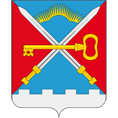 СОВЕТ ДЕПУТАТОВ СЕЛЬСКОГО ПОСЕЛЕНИЯ АЛАКУРТТИ  КАНДАЛАКШСКОГО РАЙОНАТРЕТЬЕГО СОЗЫВА                                                                РЕШЕНИЕ                                          от «30» июня  2018 года                                                                                                              №427О повестке дня пятьдесят четвертого заседания Совета депутатов сельского поселения Алакуртти Кандалакшского района третьего созывана основании открытого голосования Совет депутатовсельского поселения АлакурттиКандалакшского районаРЕШИЛ:1.  О досрочном прекращении полномочий депутата Кулеш О.И.Глава сельского поселения Алакуртти                                                              А.О. Владимиров